                             Instituto Jardín de Invierno                            3er. año - 2021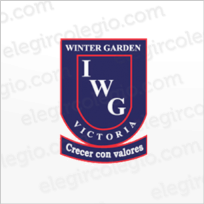 NIVEL PRIMARIO - LISTA DE MATERIALES CARTUCHERA CON LAPICERA PLUMA DE TINTA AZUL LAVABLE, LÁPICES DE COLORES, CARTUCHOS DE REPUESTO, BORRATINTA, GOMA DE BORRAR, GOMA DE PEGAR, TIJERA, REGLA Y MICROFIBRA COLOR NEGRO.1 CUADERNO CUADRICULADO GRANDE A3 (19 x 24 cm) DE 50 HOJAS TAPA DURA, COLOR AZUL LISO.1 CUADERNO RAYADO A3 DE 50 HOJAS TAPA DURA, COLOR NARANJA LISO.1 CARPETA Nº 3 CON HOJAS RAYADAS, REPUESTO DE DIBUJO N°3 BLANCO, REPUESTO DE DIBUJO N°3 COLOR, 10 FOLIOS N°3 Y OJALILLOS.EN LA CARPETA:2 MAPAS N°3 DE LA REPÚBLICA ARGENTINA CON DIVISIÓN POLÍTICA.2 PLANISFERIOS N°3 CON DIVISIÓN POLÍTICA.2 MAPAS DE LA PCIA. DE BUENOS AIRES N°3 (UNO FÍSICO Y OTRO POLÍTICO)1 DICCIONARIO ESCOLAR.TODOS LOS ELEMENTOS  DEBEN TENER NOMBREARTÍSTICA    TURNO MAÑANA: PARA MÚSICA…FLAUTA DULCE o TECLADO (para después del receso invernal) TURNO TARDE: PARA DANZAS…1 CARPETA Nº 3 CON HOJAS RAYADAS        (o SEPARADOR DE MATERIAS DENTRO DE OTRA CARPETA)CUADERNO DE COMUNICACIONES DE LA INSTITUCIÓN: SE ENTREGARÁ A LOS ALUMNOS EL PRIMER DÍA DE CLASES. SU COSTO SERÁ INCLUIDO EN LA CUOTA CORRESPONDIENTE AL MES DE MARZO.